      แบบ คสอ. ๐๐๓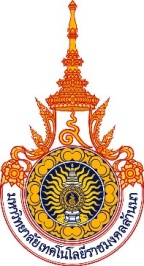 แบบเสนอชื่อผู้สมควรเข้ารับการสรรหา ให้เป็นผู้ดำรงตำแหน่งอธิการบดีมหาวิทยาลัยเทคโนโลยีราชมงคลล้านนาเขียนที่............................................................................. วันที่...........เดือน.........................................พ.ศ. ๒๕๖๓เรื่อง   เสนอชื่อผู้สมควรเข้ารับการสรรหาให้เป็นผู้ดำรงตำแหน่งอธิการบดีมหาวิทยาลัยเทคโนโลยีราชมงคล        ล้านนาเรียน  ประธานคณะกรรมการสรรหาอธิการบดีมหาวิทยาลัยเทคโนโลยีราชมงคลล้านนาสิ่งที่ส่งมาด้วย ๑.  ประวัติ คุณสมบัติและลักษณะต้องห้ามของผู้ได้รับการเสนอชื่อเข้ารับการสรรหา                       ให้เป็นผู้ดำรงตำแหน่งอธิการบดี  (แบบ คสอ. ๐๐๔) จำนวน ๙ ชุด  	  	ตามประกาศคณะกรรมการสรรหาอธิการบดีมหาวิทยาลัยเทคโนโลยีราชมงคลล้านนา เรื่อง คุณสมบัติของอธิการบดี ลงวันที่ ๒๑ มกราคม ๒๕๖๓ กำหนดให้คณาจารย์ประจำและข้าราชการ เสนอรายชื่อผู้มีคุณสมบัติตามข้อบังคับมหาวิทยาลัยเทคโนโลยีราชมงคลล้านนา ว่าด้วยการสรรหาอธิการบดี  พ.ศ. ๒๕๖๒ สามารถยื่นแบบเสนอชื่อผู้สมควรเข้ารับการสรรหาให้เป็นผู้ดำรงตำแหน่งอธิการบดี  ตั้งแต่วันที่ ๒๒ มกราคม – ๑๑ กุมภาพันธ์  ๒๕๖๓ ในวันและเวลาราชการ นั้น 	ข้าพเจ้า (นาย/นาง/นางสาว/อื่น.........).............................................................................ตำแหน่ง..........................................................สังกัด.......................................................................ได้พิจารณาแล้วเห็นสมควรเสนอชื่อ  (นาย/นาง/นางสาว/อื่น.........).......................................................................ตำแหน่ง.......................................................สังกัด......................................................เข้ารับการสรรหาให้เป็นผู้ดำรงตำแหน่งอธิการบดีมหาวิทยาลัยเทคโนโลยีราชมงคลล้านนา พร้อมนี้ได้แนบเอกสารตามที่ระบุไว้ในสิ่งที่ส่งมาด้วย มาเพื่อประกอบการพิจารณาด้วยแล้ว จึงเรียนมาเพื่อโปรดพิจารณา    ลงชื่อ.........................................................................           (.......................................................................) ตำแหน่ง.....................................................................       คณาจารย์ประจำ/ข้าราชการที่เสนอชื่อหมายเหตุ     ให้คณาจารย์ประจำและข้าราชการที่เสนอชื่อส่งแบบเสนอชื่อตามแบบ คสอ. ๐๐๓ และ คสอ. ๐๐๔ ให้ครบถ้วนที่สำนักงานอธิการบดี ชั้น ๒ อาคารอำนวยการ มหาวิทยาลัยเทคโนโลยีราชมงคลล้านนา เลขที่ ๑๒๘  ถนนห้วยแก้ว  ตำบลช้างเผือก อำเภอเมือง จังหวัดเชียงใหม่  ๕๐๓๐๐  ภายในวันที่ ๑๑ กุมภาพันธ์ ๒๕๖๓  ภายในเวลา ๑๖.๓๐ น.                (ในกรณีสมัครทางไปรษณีย์จะต้องส่งเอกสารที่เกี่ยวข้องตามแบบที่คณะกรรมการสรรหากำหนดถึง                       เลขาการนุการคณะกรรมการสรรหาฯ มหาวิทยาลัยเทคโนโลยีราชมงคลล้านนา ภายในวันที่ ๑๑ กุมภาพันธ์ ๒๕๖๓  ภายในเวลา ๑๖.๓๐ น. โดยถือเวลาที่เลขานุการคณะกรรมการสรรหาอธิการบดี ลงลายมือชื่อรับเอกสาร)